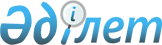 О подписании Соглашения между Правительством Республики Казахстан и Правительством Латвийской Республики по сотрудничеству в области охраны окружающей средыПостановление Правительства Республики Казахстан от 4 июня 2013 года № 572      Правительство Республики Казахстан ПОСТАНОВЛЯЕТ:



      1. Одобрить прилагаемый проект Соглашения между Правительством Республики Казахстан и Правительством Латвийской Республики по сотрудничеству в области охраны окружающей среды.



      2. Уполномочить вице-министра охраны окружающей среды Республики Казахстан Мухамеджанова Бектаса Гафуровича подписать от имени Правительства Республики Казахстан Соглашение между Правительством Республики Казахстан и Правительством Латвийской Республики по сотрудничеству в области охраны окружающей среды, разрешив вносить изменения и дополнения, не имеющие принципиального характера.



      3. Настоящее постановление вводится в действие со дня подписания.      Премьер-Министр

      Республики Казахстан                       С. Ахметов

Одобрен           

постановлением Правительства

Республики Казахстан    

от 4 июня 2013 года № 572 

Проект 

Соглашение

между Правительством Республики Казахстан и

Правительством Латвийской Республики по

сотрудничеству в области охраны окружающей среды      Правительство Республики Казахстан и Правительство Латвийской Республики, именуемые в дальнейшем Сторонами,

      подтверждая дружественные отношения между Республикой Казахстан и Латвийской Республикой,

      руководствуясь общепринятыми принципами и нормами международного права,

      следуя Рио-де-Жанейрской декларации по окружающей среде и развитию, принятой в Рио-де-Жанейро 14 июня 1992 года,

      принимая во внимание Конвенцию о доступе к информации, участию общественности в процессе принятия решений и доступе к правосудию по вопросам, касающимся окружающей среды, принятой в Орхусе 25 июня 1998 года, Декларацию тысячелетия Организации Объединенных Наций, подписанную 8 сентября 2000 года, Йоханнесбургскую декларацию по устойчивому развитию и План действий, принятый в Йоханнесбурге 4 сентября 2002 года,

      согласились о нижеследующем: 

Статья 1      Компетентными органами Сторон по реализации настоящего Соглашения являются:

      со стороны Республики Казахстан - Министерство охраны окружающей среды Республики Казахстан;

      со стороны Латвийской Республики - Министерство окружающей среды и регионального развития Латвийской Республики. 

Статья 2      Стороны развивают и расширяют взаимовыгодное сотрудничество в области охраны окружающей среды и предотвращения экологического загрязнения в интересах государств обоих Сторон, способствуют дальнейшему развитию экономических, научно-технических контактов, для совместного решения глобальных и региональных экологических проблем. 

Статья 3      Сотрудничество Сторон в области охраны окружающей среды осуществляется в рамках национальных законодательств своих государств, с учетом принятых международных обязательств, в следующих направлениях:

      1) управление охраняемыми природными территориями; 

      2) сохранение биологического разнообразия; 

      3) глобальное изменение климата; 

      4) защита озонового слоя; 

      5) борьба с опустыниванием; 

      6) трансграничное загрязнение воздуха; 

      7) управление отходами; 

      8) охрана и использование водных ресурсов; 

      9) энергоэффективность и энергосбережение; 

      10) мониторинг окружающей среды; 

      11) иные сферы сотрудничества, согласованные Сторонами.  

Статья 4      Сотрудничество в области охраны окружающей среды осуществляется по взаимному согласию Сторон в следующих формах:

      обмен научно-технической информацией и документацией в области научно-исследовательской деятельности;

      обмен опытом по совершенствованию национального законодательства и методической базы для реализации Киотского протокола и для развития экологически чистых технологий, возобновляемых источников энергии;

      обмен доступными экологическими технологиями;

      обмен экспертами. 

Статья 5      Стороны способствуют установлению прямых связей и развитию сотрудничества между учреждениями, физическими и юридическими лицами своих государств, которые занимаются вопросами окружающей среды. 

Статья 6      Стороны самостоятельно несут расходы, возникающие в ходе выполнения настоящего Соглашения, в пределах средств, предусмотренных национальным законодательством своих государств, если Стороны не договорятся об ином. 

Статья 7      Споры, возникающие относительно толкования и применения положений настоящего Соглашения, разрешаются путем переговоров и консультаций между Сторонами. 

Статья 8      Положения настоящего Соглашения не затрагивают прав и обязательств каждой из Сторон, вытекающих из других международных договоров, участниками которых являются их государства. 

Статья 9      В настоящее Соглашение изменения и дополнения могут быть внесены по взаимному согласию Сторон. Такие изменения и дополнения оформляются отдельными протоколами и являются неотъемлемой частью настоящего Соглашения. 

Статья 10      Настоящее Соглашение заключается на неопределенный срок.

      Настоящее Соглашение вступает в силу с даты получения последнего письменного уведомления по дипломатическим каналам, подтверждающего выполнение Сторонами конституционных и/или законодательных требований, необходимых для его вступления в силу.

      Каждая Сторона может прекратить действие настоящего Соглашения, письменно уведомив о своем намерении по дипломатическим каналам другую Сторону. Любое такое прекращение вступает в силу через шесть месяцев после даты получения такого уведомления другой Стороной.

      Прекращение действия настоящего Соглашения не освобождает Стороны от выполнения обязательств, принятых в период его действия, если Стороны не договорятся об ином.      Совершено в городе Астане, 3 июня 2013 года, в двух экземплярах, каждый на казахском, латышском, русском и английском языках, причем все тексты имеют одинаковую силу.

      В случае возникновения разногласий в толковании положений настоящего Соглашения, текст на английском языке имеет преимущественную силу.        За Правительство                       За Правительство

      Республики Казахстан                   Латвийской Республики
					© 2012. РГП на ПХВ «Институт законодательства и правовой информации Республики Казахстан» Министерства юстиции Республики Казахстан
				